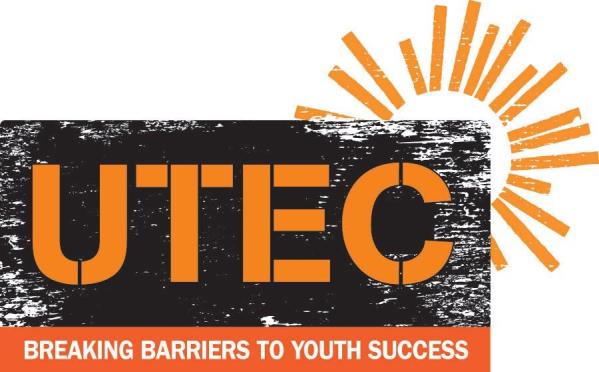 POSITION ANNOUNCEMENTDirector of GrantsUTEC has engaged Sage Advancement Group to lead their search for a Director of Grants.  The OrganizationUTEC’s mission and promise is to ignite and nurture the ambition of our most disconnected young people to trade violence and poverty for social and economic success. Through programs and social enterprises that focus on transition from incarceration or gang involvement, education, workforce development, and civic engagement, UTEC helps otherwise overlooked young people in the communities of Lowell, Lawrence, and Haverhill, MA.UTEC’s proven model begins with intensive street outreach and correctional facility in-reach to proven-risk young adults. UTEC engages them through intensive supports, job training in multiple social enterprises, and on-site high school credential classes. Social justice and civic engagement are embedded throughout. In 2017, UTEC opened an onsite early childhood education center and introduced two-generation programming for the young parents who UTEC already serves. UTEC’s primary outcome areas are reduced recidivism, increased employability, and increased educational attainment. The long-term recidivism rate for UTEC-enrolled young adults averages less than 15%, compared with a statewide average of about 50%.The OpportunityThe Director of Grants leads the institutional giving programs at UTEC, leading a team that raises approximately 60% of agency revenues. In strong partnership with the Chief Development Officer, the Director of Grants will raise funds in support of the organizational budget of $15M and is responsible for drafting and oversight of proposals that solicit support for the work of UTEC and provide funding for current and future initiatives.  This position reports to the Chief Development Officer and works closely with other leadership staff on internal systems and program planning to support UTEC’s operating budget, and to address capital fundraising as needed. The Director of Grants supervises a Senior Grant Writer and a Grant Writer Consultant and works in partnership with other organizational staff.“It’s a friendly and fun work environment.  We laugh a lot and the culture is warm and welcoming.  It is a special place. You can be yourself. It’s the best job I’ve ever had.” - Development team memberKey ResponsibilitiesSupervisory ResponsibilitiesProvide direct supervision to a Senior Grant Writer and Grant Writer ConsultantEnsure effective time management of all direct reportsReview and approve all timesheets and requests for time offProvide regular supervision and feedback through individual meetings with direct reportsPerform an annual written performance review with all direct reports by documenting any exceptional performance as well as any concerning behavior shared with HRIdentify areas for professional growth for all direct reports and align with any available resources at UTECEnsure that all staff can identify the impact of their role on agency-wide goals and metrics for successDuties/ResponsibilitiesWork with Chief Development Officer and Chief Financial Officer to set and meet institutional fundraising goalsMaintain and track pertinent foundations outreach-including cultivation, solicitation, and other activitiesCoordinate with the Chief Program Officer on key data metrics to share with fundersProvide review and editing support to the rest of the development team on materials to be shared with external audiencesCoordinate with the development team around system improvements and updates to Salesforce and other tracking systemsRevisit, update, and document key processes of the grants team, in conjunction with the Senior Grant Writer and Grant Writer ConsultantDevelop and maintain a strategic funding strategy to determine which funding sources to apply to and prioritize in the pipelineRegularly review and assess the grants pipeline, in conjunction with the grant writers, to determine individual tasks and prioritiesWork with Leadership staff to identify funding needs and alignment with funder requestsCoordinate with program leadership around project management for grants and contracts, including communicating key deliverables, and ensuring that we are tracking and meeting these deliverablesMaintain communication and relationships with selected funders, in conjunction with other leadership staff, including providing periodic programming updates, requesting input in developing proposals, and seeking feedback on rejected proposalsWork with the manager of communication to write and design proposals, reports, and other communication for foundations and entities Work closely with the Finance team to best integrate grant and contract reconciliation Oversee grant and contract reporting in partnership with program, evaluation, and finance staffCommunicate contract reporting requirements to the Contracts Manager, and support with reporting as neededWrite, edit, and review grant proposals and other materials, particularly focused on large funders (e.g., federal contracts and national foundations) and the creation of new contentCoordinate with the finance team around budgets to be included in proposalsSend acknowledgment letters to funders when funds are receivedProvide input and feedback on updates to our boilerplate language used in proposalsIdentify and research new sources of funding, in conjunction with the grant writersKey QualificationsTrack record of successful grant writing experience, both foundation and governmentExperience developing and managing productive working relationships with funders and coworkers at all levelsProven project management and reporting aptitudeAbility to work as a leader and as part of a teamExcellent verbal and written communication skillsA healthy sense of humor, and an ability to have fun while working hardCommitment to social justice is essential; youth-serving experience is idealExcellent management skillsExcellent organizational and time management skills, especially the ability to deal with tight deadlines and rapidly shifting prioritiesStrong computer and online literacy skills; experience with Salesforce a plusA minimum of 5 years grant writing experienceBachelor’s degree or higher preferredSalary & BenefitsSalary commensurate with experience.  Generous benefits include paid sick, personal, holiday and vacation time, flexible work schedule, Mass General Brigham Health Insurance, 403B retirement plan, and more. To ApplyPlease send your resume and cover letter describing your interest in this position to Sage Advancement Group at info@sageadvancement.com with “UTEC DG” in the subject line.  No phone calls, please.  For more information about UTEC, visit their website at https://utecinc.org.Sage Advancement Group provides fundraising, strategy, and search services to nonprofits.  For more information about Sage Advancement Group, visit us at www.sageadvancement.com.